ΠΡΟΣ:   Υποψηφίους/ες της με αριθμ.πρωτ. ΕΕ.3914/01-06-2023 & ΑΔΑ:ΩΝΜΤ46Μ924-ΠΞΗΠρόσκλησης Εκδήλωσης Ενδιαφέροντος στο πλαίσιο του έργου με τίτλο «Υποστήριξη Δράσεων Στήριξης της Επιχειρηματικότητας, Καινοτομίας και Ωρίμανσης για την Αξιοποίηση της Ερευνητικής Δραστηριότητας και των Νέων Προϊόντων και Υπηρεσιών  που αναπτύσσονται στο Πάντειο Πανεπιστήμιο», με κωδ. Λογιστηρίου ΕΛΚΕ 80360, και  κωδ. ΟΠΣ 5163907Σας ενημερώνουμε ότι αναρτήθηκαν στη ΔΙΑΥΓΕΙΑ (με ΑΔΑ: 9ΑΤΜ46Μ924-ΞΟΥ) τα προσωρινά αποτελέσματα επιλογής για την πλήρωση (3) θέσεων εξειδικευμένου προσωπικού, με σύμβαση ανάθεσης έργου, στο πλαίσιο του έργου «Υποστήριξη Δράσεων Στήριξης της Επιχειρηματικότητας, Καινοτομίας και Ωρίμανσης για την Αξιοποίηση της Ερευνητικής Δραστηριότητας και των Νέων Προϊόντων και Υπηρεσιών  που αναπτύσσονται στο Πάντειο Πανεπιστήμιο», με κωδ. ΟΠΣ  5163907 και κωδ. Λογιστηρίου ΕΛΚΕ 80360, στο πλαίσιο της πράξης «Υποστήριξη Δράσεων Στήριξης της Επιχειρηματικότητας, Καινοτομίας και Ωρίμανσης για την Αξιοποίηση της Ερευνητικής Δραστηριότητας και των Νέων Προϊόντων  και Υπηρεσιών που αναπτύσσονται στο Πάντειο Πανεπιστήμιο»,  η οποία είναι ενταγμένη στο Επιχειρησιακό Πρόγραμμα «Ανάπτυξη Ανθρωπίνου Δυναμικού, Εκπαίδευση και Δια Βίου Μάθηση 2014-2020» και συγχρηματοδοτείται από το Ευρωπαϊκό Κοινωνικό Ταμείο.Κατόπιν της μοριοδότησης των υποψηφίων ανά θέση η βαθμολογική κατάταξη αυτών διαμορφώθηκε ως ακολούθως:Θέση 01:δεν κατατέθηκαν υποψηφιότητες και ως εκ τούτου κηρύσσεται άγονη.Θέση 02:1ος: Ο υποψήφιος με αριθμ. πρωτ. αίτησης: 4393/09-06-2023 (σύνολο μορίων: 273)  2ος: Ο υποψήφιος με αριθμ. πρωτ. αίτησης: 4475/13-06-2023 (σύνολο μορίων: 213)3ος: Ο υποψήφιος με αριθμ πρωτ. αίτησης: 4314/08-06-2023 (σύνολο μορίων: 208)4ος: Ο υποψήφιος με αριθμ πρωτ. αίτησης: 4483/13-06-2023  (σύνολο μορίων: 172)5ος: Ο υποψήφιος με αριθμ πρωτ. αίτησης: 4476/13-06-2023  (σύνολο μορίων: 170)6ος: Ο υποψήφιος με αριθμ πρωτ. αίτησης: 4611/15-06-2022  (σύνολο μορίων: 95)Θέση 03: κηρύσσεται άγονη. Οι παρακάτω υποψήφιοι που δεν συμμετείχαν στη διαδικασία της συνέντευξης ή απέσυραν την υποψηφιότητά τους ή δεν πληρούσαν τα τυπικά προσόντα ή δεν μοριοδοτήθηκαν στην διαδικασία της συνέντευξης ή κατέθεσαν εκπρόθεσμα την υποψηφιότητά τους αποκλείονται από τη διαδικασία επιλογής:-Ο υποψήφιος με αριθμ. πρωτ. αίτησης: 5081/28-06-2023 (θέση με κωδ. 03)-Ο υποψήφιος με αριθμ. πρωτ. αίτησης: 4466/13-06-2023 (θέση με κωδ. 03)-Ο υποψήφιος με αριθμ. πρωτ. αίτησης: 4276/08-06-2023 (θέση με κωδ. 03)Ευχαριστούμε πολύ για τη συμμετοχή σας.Ο Πρόεδρος του ΕΛΚΕΑντιπρύτανηςΈρευνας και Δια Βίου ΜάθησηςΚαθηγητής Χ. Οικονόμου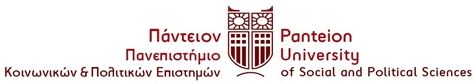 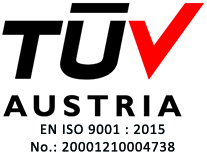 ΕΙΔΙΚΟΣ ΛΟΓΑΡΙΑΣΜΟΣ ΚΟΝΔΥΛΙΩΝ ΕΡΕΥΝΑΣΜΟΝΑΔΑ ΟΙΚΟΝΟΜΙΚΗΣ ΚΑΙ ΔΙΟΙΚΗΤΙΚΗΣ ΥΠΟΣΤΗΡΙΞΗΣ